Инвестиционная деятельностьИнвестиционные проекты в туризме Самарской области19 января 2011 года в 10:30 в здании Правительства Самарской области состоялось подписание соглашений о намерениях по реализации инвестиционных проектов на территории особой экономической зоны туристско-рекреационного типа на территории Самарской области между Правительством Самарской области и четырьмя компаниями: научно-производственной фирмой «Мета», ООО «Финансово-строительная компания Стройэнерго», ЗАО «Проектно-промышленное строительное объединение (ППСО) АО «Авиакор», ООО управляющей компанией «ВолНа», некоммерческой организацией «Ассоциация координации предпринимательской деятельности в сфере строительства, недвижимости и консалтинга «Версиво».В соглашениях стороны обозначили первоочередные направления совместной деятельности на территории региона:реализация на территории Самарской области инвестиционного проекта создания комплекса зданий и сооружений туристско-рекреационного типа в городском округе Тольятти Самарской области;реализация на территории Самарской области инвестиционного проекта «Hilton Garden Inn Riverside Hotel»;реализация на территории Самарской области инвестиционного проекта по созданию парка развлечений в городском округе Тольятти Самарской области;реализация на территории Самарской области инвестиционного проекта «Всероссийский центр событийного туризма и семейного отдыха – Фестивальный парк на Мастрюковской Поляне» в муниципальном районе Ставропольский Самарской области;реализация на территории Самарской области инвестиционного проекта «Строительство канатной переправы через реку Волгу между городским округом Самара и селом Рождествено муниципального района Волжский Самарской области и сопутствующей инфраструктуры».Вышеуказанные соглашения по срокам ограничиваются моментом заключения сторонами соглашений о сотрудничестве.Подписание соглашений внесет весомый вклад в обеспечение стабильности и устойчивого развития Самарской области. Соглашения будут  способствовать реализации взаимовыгодных экономически обоснованных инвестиционных проектов, связанных с развитием туристкой инфраструктуры Самарской области.Для справки: В соответствии с протоколом совещания у Заместителя Председателя Правительства Российской Федерации А.Д.Жукова от 24.11.2009 № АЖ-П12-67пр и протоколом совещания у Губернатора – председателя Правительства Самарской области В.В.Артякова от 22.12.2009 № ВА-11/32 министерством спорта, туризма и молодежной политики Самарской области (далее - министерство) ведется работа по подготовке заявки на создание особой экономической зоны туристско-рекреационного типа на территории Самарской области.Особая экономическая зона туристско-рекреационного типа будет располагаться на территориях нескольких муниципальных образований Самарской области.На территории особой экономической зоны туристско-рекреационного типа предполагается размещение объектов туристской индустрии (санаторно-курортного направления, медицинской реабилитации), объектов размещения и туристского показа, а также осуществление деятельности по разработке месторождений минеральных вод, лечебных грязей и других природных лечебных ресурсов, их добыче и использованию, промышленному розливу минеральных вод.Инвестирование в объекты по предоставлению туристско-рекреационных услуг дает уникальную возможность резидентам особой экономической зоны туристско-рекреационного типа реализовать свои проекты на основе уже готовой инженерно-строительной инфраструктуры. Государство берет на себя строительство инфраструктуры (дороги, энергосети, газопровод, очистные сооружения, котельная, водопровод и многое другое),а частный бизнес – строительство туристских объектов.Особый режим предпринимательской деятельности на территории особой экономической зоны туристско-рекреационного типа включает в себя предоставление налоговых и административных преференций, льготного режима землепользования, а также гарантии от возможных неблагоприятных изменений в законодательстве Российской Федерации о налогах и сборах.Безусловным инновационным достижением выступает организация работы системы «Одного окна», которая позволит разрешать многие административные вопросы в Едином сервисном центре на территории особой экономической зоны туристско-рекреационного типа. Возможность получения государственных услуг по такой схеме значительно сокращает как временные, так и материальные затраты инвесторов при оформлении земельных отношений и получении различной разрешительной документации.Инвестиционные проекты в сфере туризма в Самарской области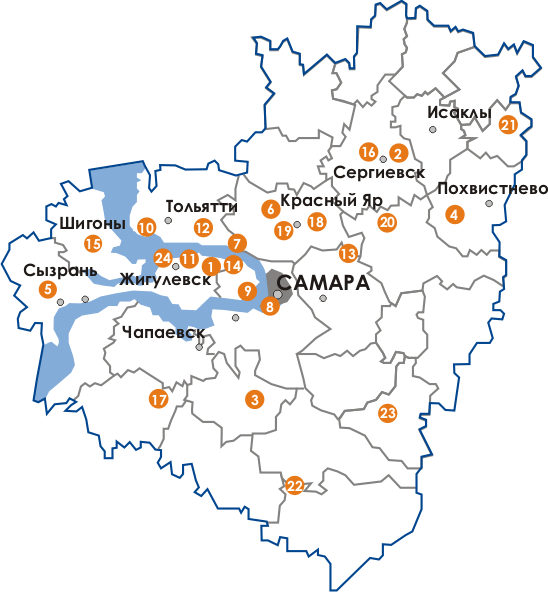 Читать полностьюКритерии отбора инвестиционных проектов для реализации в рамках федеральной целевой программы «Развитие внутреннего и въездного туризма в Российской Федерации (2011- 2016 годы)»Нормативные правовые акты в инвестиционной сфереЗакон Самарской области от 16.03.2006 № 19-ГД «Об инвестициях и государственной поддержке инвестиционной деятельности в Самарской области»;Постановление Правительства Самарской области от 14.05.2008 № 138 «О предоставлении субсидий за счет средств областного бюджета инвесторам-производителям товаров, работ, услуг в целях реализации инвестиционных проектов на территории Самарской области»;Постановление Правительства Самарской области от 19.03.2009 № 121 «О порядке проведения проверки инвестиционных проектов на предмет эффективности использования средств областного бюджета, направляемых на капитальные вложения»;Распоряжение Правительства Самарской области от 23.06.2006 № 90-р «О конкурсной комиссии по предоставлению государственных гарантий и субсидий за счет средств областного бюджета для реализации инвестиционных проектов»;Приказ министерства экономического развития, инвестиций и торговли Самарской области от 30.03.2007 № 6 «Об утверждении Порядка согласования бизнес-планов инвестиционных проектов организаций, претендующих на государственную поддержку в форме льготного налогообложения, на территории Самарской области»;Приказ министерства экономического развития, инвестиций и торговли Самарской области от 01.08.2008 № 62 «Об утверждении Порядка проведения анализа финансового состояния инвесторов -  производителей товаров, работ, услуг в целях предоставления субсидий за счет средств областного бюджета»;Приказ министерства экономического развития, инвестиций и торговли Самарской области от 01.08.2008 № 63 «Об утверждении Порядка предварительной оценки эффективности инвестиционного проекта»;Приказ министерства экономического развития, инвестиций и торговли Самарской области от 25.08.2009 № 89 «Об утверждении методики оценки эффективности использования средств областного бюджета, направляемых на капитальные вложения»;Приказ министерства экономического развития, инвестиций и торговли Самарской области от 25.08.2009 № 90 «Об утверждении формы паспорта инвестиционного проекта, представляемого для проверки инвестиционных проектов на предмет эффективности использования средств областного бюджета, направляемых на капитальные вложения»;Приказ министерства экономического развития, инвестиций и торговли Самарской области от 25.08.2009 № 91 «Об утверждении формы заключения о результатах проверки инвестиционных проектов на предмет эффективности использования средств областного бюджета, направляемых на капитальные вложения».Нормативные правовые акты в налоговой сфереЗакон Самарской области № 98-ГД от 25.11.2003 «О налоге на имущество организаций на территории Самарской области»;Закон Самарской области № 187-ГД от 07.11.2005 «О пониженных ставках налога на прибыль организаций, зачисляемого в областной бюджет».Государственная поддержка инвестиционной деятельности на территории Самарской областиВ соответствии с Федеральным законом «Об инвестиционной деятельности в Российской Федерации, осуществляемой в форме капитальных вложений» от 25.02.1999 № 39-ФЗ и Законом Самарской области «Об инвестициях и государственной поддержке инвестиционной деятельности в Самарской области» от 16.03.2006 № 19-ГД  государственная поддержка инвестиционной деятельности в регионе осуществляется путем улучшения инвестиционного климата и непосредственного (прямого) участия государства в инвестиционной деятельности.Региональное инвестиционное законодательство закрепляет достаточно широкий спектр форм государственной поддержки инвестиционной деятельности.При этом организации могут воспользоваться государственной поддержкой на всех этапах реализации проектов.На этапе принятия инвестором решения об открытии бизнеса на территории Самарской области:Оказывается информационная, консультационная помощь, оказывается содействие инвесторам в подборе площадей и земельных участков на территории Самарской области.Закон «Об инвестициях и государственной поддержке инвестиционной деятельности в Самарской области» предусматривает возможность заключения инвестиционных меморандумов между Правительством Самарской области и инвесторами, реализующими на территории области инвестиционные проекты стоимостью 650 млн. рублей и более. В соответствии с инвестиционным меморандумом инвестору устанавливается режим наибольшего благоприятствования в период реализации инвестиционного проекта и назначается государственный куратор. Инвестиционный меморандум заключается на период окупаемости инвестиционного проекта, но не более чем на семь лет.На этапе реализации инвесторами инвестиционных проектов:инвесторы на конкурсной основе могут воспользоваться такими формами государственной поддержки, как получениегосударственных гарантий Самарской области по инвестиционным проектам и предоставления субсидий за счет средств областного бюджета для реализации инвестиционных проектов.Субсидии предоставляются в случаях и в пределах объема средств, предусмотренных законом Самарской области об областном бюджете на соответствующий финансовый год и плановый период. К сожалению, законом Самарской области от 30.11.2009 № 125-ГД «Об областном бюджете на 2010 год и на плановый период 2011 и 2012 годов» данная статья расходов не предусмотрена.Субсидии за счет средств областного бюджета для реализации инвестиционных проектов предоставляются по следующим направлениям:1) развитие коммунальной инфраструктуры общего пользования объекта инвестирования (создание и/или реконструкция систем водо-, тепло-, газо- и энергоснабжения, канализации, очистных сооружений, дорог и подъездных путей и/или иных внеплощадочных объектов инженерных сетей и коммуникаций) – в размере 30 млн. руб., но не более 50% расходов инвестора на указанные цели;2) обучение или переобучение работающих в рамках реализуемого инвестиционного проекта – в размере 10 тыс. руб. за одного работающего, но не более 50% расходов инвестора на указанные цели;3) обучение или переобучение безработных производственным специальностям в рамках реализации инвестиционного проекта – в размере 15 тыс. руб. за одного безработного, но не более 50% расходов инвестора на указанные цели;4) возмещение затрат на уплату процентов по инвестиционным кредитам, полученным в кредитных организациях, – в размере 2/3 произведенных затрат на уплату процентов по кредиту, но не более 2/3 ставки рефинансирования Центрального Банка  РФ;5) возмещение затрат на уплату лизинговых платежей до  50% расходов инвестора на указанные цели, но не более 10 млн. руб. по одному инвестиционному проекту ежегодно;6) возмещение затрат, связанных с патентованием и сертификацией продукции, оформлением прав на результаты интеллектуальной деятельности – в размере 1 млн. руб., но не более 50% расходов инвестора на указанные цели.Также для инвесторов возможно получение государственных гарантий Самарской области по возврату заемных денежных средств, привлекаемых для осуществления инвестиционной деятельности.Государственные гарантии Самарской области предоставляются на конкурсной основе, при условии, что срок возврата заемных средств, привлекаемых для реализации инвестиционных проектов, не превышает семи лет.На этапе завершения инвестиционных проектов государственная поддержка инвесторов на территории Самарской области осуществляется в форме льготного налогообложения:1) освобождения от уплаты налога на имущество организаций в отношении имущества, созданного или приобретенного после начала реализации инвестиционного проекта (в том числе поступившего в виде вклада в уставный (складочный) капитал организации) и предназначенного для его реализации для организаций (кроме банков и других кредитных организаций, страховых организаций), осуществляющих инвестиционную деятельность на территории Самарской области.2) установления пониженной ставки налога на прибыль, зачисляемого в областной бюджет (13,5%), для инвесторов, осуществляющих на территории Самарской области инвестиционные проекты стоимостью 650 млн. рублей и более, а также организациям стройиндустрии.Льготное налогообложение организаций устанавливается на срок окупаемости инвестиционного проекта, но не более чем на семь лет.Сайт министерства экономического развития, инвестиций и торговли Самарской области:http://www.economy.samregion.ru